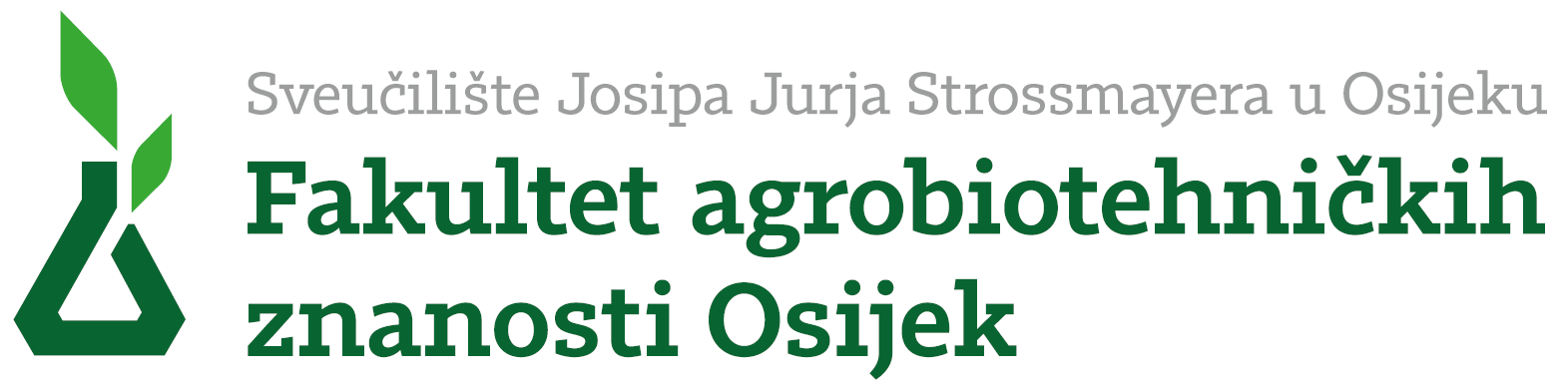 Vijeće Poslijediplomskog specijalističkog studija ______________________________Povjerenstvu za poslijediplomske specijalističke studijePredmet: Prijedlog odluke o dodjeli ECTS bodovaVijeće Poslijediplomskog specijalističkog studija __________________________________  na svojoj je sjednici održanoj dana 10. listopada 2015. prema zahtjevu polaznika     godine poslijediplomskog specijalističkog studija Ime Prezime, zvanje, a prema priloženoj dokumentaciji, donijelo P R I J E D L O G        O D L U K Eo dodjeli ECTS bodova polazniku poslijediplomskog specijalističkog studija za obvezatne i izborne aktivnosti navedenih u programu studija za razdoblje od prethodne dodjele ECTS bodova (15. listopada 2014.) do datuma podnošenja zahtjeva (15. listopada 2015.).Polaznik  ___godine poslijediplomskog specijalističkog studija _______________________________________________________, Ime Prezime, zvanje, svojim je aktivnostima tijekom navedenog razdoblja ispunio uvjete za dodjelu ukupno      ECTS bodova:1. grupa      ECTS bodova, 2. grupa      ECTS bodova, 3. grupa      ECTS bodova i 4. grupa      ECTS bodova. Prema minimalnoj količini ECTS bodova po grupama prikazanoj u tablici:Popis minimalnog broja ECTS bodova koji polaznik specijalističkog studija mora ostvariti:te uzimajući u obzir ECTS bodove odobrene po prijašnjim zahtjevima, polazniku se dodjeljuje slijedeći broj ECTS bodova po grupama:Osijek, 18. listopada 2015.Poslijediplomski specijalistički studij ___________________________________Voditelj studijaProf. dr. sc. Ime PrezimePrilog:1. Zahtjev za priznavanje ECTS bodova (Obr _Spec_3)Grupa aktivnostiBroj ECTS bodovaBroj ECTS bodovaBroj ECTS bodovaBroj ECTS bodovaBroj ECTS bodovaBroj ECTS bodovabr.Grupa aktivnostiZaštita biljaZaštita biljaUpravljanje poljoprivrednim gospodarstvomOstali studijiOstali studijiOstali studiji1.1.Obvezni i izborni moduli7070606060602.2.Stručno usavršavanje151510---3.3.Izrada prijave specijalističkog rada       5----4.4.Završni/specijalistički rad3030202030305.5.Poslijediplomski studiji------Potrebna suma12012090909090Grupa aktivnostiprethodno odobrenoodobreno po ovom zahtjevu           ukupno1. grupa: Obvezni i izborni moduli2. grupa: Stručno usavršavanje3. grupa: Specijalistički rad4. grupa: Poslijediplomski studijiUKUPNO